INDICAÇÃO Nº 3522/2019Indica ao Poder Executivo Municipal, que efetue serviços de dedetização nos bueiros e “bocas de lobo” na Vila Grego. Excelentíssimo Senhor Prefeito Municipal, Nos termos do Art. 108 do Regimento Interno desta Casa de Leis, dirijo-me a Vossa Excelência para sugerir ao setor competente que proceda a dedetização nos bueiros e “bocas de lobo” na Vila Grego, neste município.Justificativa:Moradores do referido bairro procuram este vereador fazendo reclamações de falta de dedetização nos bueiros do bairro supracitado.  Plenário “Dr. Tancredo Neves”, em 14 de Novembro de 2019.CLÁUDIO PERESSIMVereador – Vice Presidente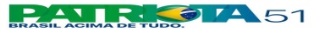 